　釣り場に月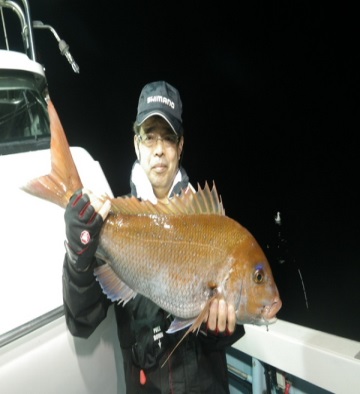 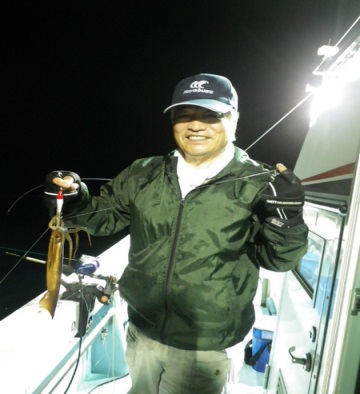 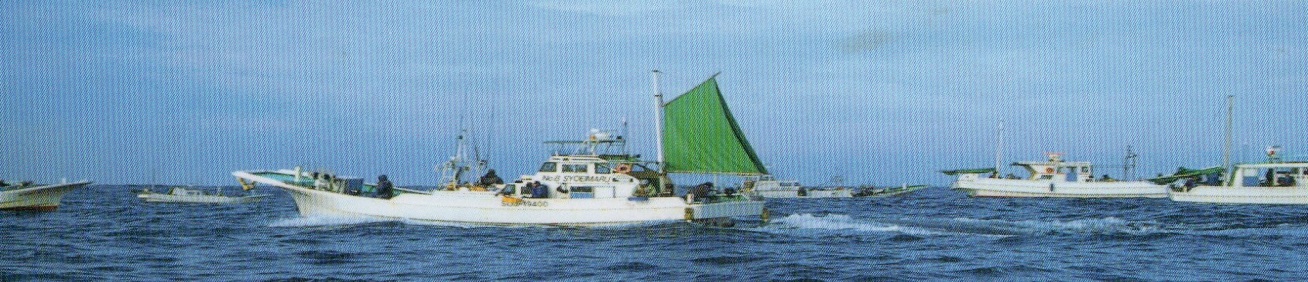 